         Администрация Михайловского муниципального образования                                                 ПОСТАНОВЛЕНИЕ____________________от  29.08.2023   года            г.  Михайловск                                                 №262 О создании  комиссии по выявлению правообладателей ранее учтенных объектов недвижимости на территории Михайловского муниципального образованияВ соответствии с Федеральным Законом №518-ФЗ от 30.12.2020 г. «О внесении изменений в отдельные законодательные акты Российской Федерации», статьей 69 №218-ФЗ от 13.07.2015 г. «О государственной регистрации недвижимости», Федеральным законом от 06.10.2003 года № 131-ФЗ «Об общих принципах организации местного самоуправления в Российской Федерации», руководствуясь Уставом Михайловского муниципального образования Постановляю:1. Утвердить Положение «О создании  комиссии по выявлению правообладателей ранее учтенных объектов недвижимости на территории Михайловского муниципального образования (Приложение № 1).2.Утвердить состав  комиссии по выявлению правообладателей ранее учтенных объектов недвижимости на территории Михайловского муниципального образования (Приложение № 6).3.Опубликовать настоящее постановление без приложений в газете «Муниципальный вестник».4.Полный текст постановления разместить на официальном сайте Администрации Михайловского муниципального образования в сети «Интернет» http://mixailovskoemo.ru/. 5.Контроль за исполнением настоящего постановления оставляю за собой.Глава Михайловского муниципального образования                                                      М.В. Петухов                                         Приложение № 1
к постановлению администрации 
Михайловского муниципального образования                                                                 от «29»  августа  2023 г. № 262  .ПОЛОЖЕНИЕо создании  комиссии по выявлению правообладателей ранее учтенных объектов недвижимости на территории Михайловского муниципального образования1. Общие положения1.1. Настоящее Положение о создании  комиссии по выявлению правообладателей ранее учтенных  объектов недвижимости  на территории Михайловского муниципального образования (далее - Положение о комиссии) определяет цели создания, задачи и функции, права и порядок работы  комиссии по выявлению правообладателей ранее учтенных объектов недвижимости на территории Михайловского муниципального образования (далее - комиссия).1.2. Комиссия создана в целях выявления правообладателей ранее учтенных объектов недвижимости на территории Михайловского муниципального образования на основании проведенных мероприятий по выявлению правообладателей ранее учтенных объектов недвижимости.1.3. Комиссия в своей деятельности руководствуется Конституцией Российской Федерации, законами, Положением и иными нормативными правовыми актами Российской Федерации, муниципальными правовыми актами Администрации Михайловского муниципального образования и Положением о комиссии.1.4. Состав комиссии утверждается постановлением администрации Михайловского муниципального образования (далее - постановление администрации).                                        2. Задачи и функции комиссии2.1. Выявление правообладателей ранее учтенных объектов недвижимости на территории Михайловского муниципального образования.2.2. Проверка фактического состояния ранее учтенных объектов недвижимости. 2.3. Прием и рассмотрение заявлений собственников ранее учтенных объектов недвижимости и прилагаемых к ним обосновывающих документов, а также заключения органов, уполномоченных на проведение государственного контроля и надзора, по вопросам, отнесенным к их компетенции.2.4. Составление актов обследования ранее учтенных объектов недвижимости (приложение №2).2.5. По результатам выполненных мероприятий принимается решение о выявлении правообладателей ранее учтенных объектов недвижимости на территории Михайловского муниципального образования (приложение №3, №4, №5).2.6. Осуществление иных функций в соответствии с действующим законодательством.3. Права комиссии3.1. Комиссия имеет право:- взаимодействовать с органами государственной власти, органами исполнительной власти, органами местного самоуправления, организациями района по вопросам, относящимся к компетенции Комиссии.- Запрашивать в установленном порядке необходимую информацию у перечисленных в части 3.1. настоящего положения о  комиссии лиц по вопросам, относящимся к работе Комиссии.- Привлекать для участия в работе представителей органов исполнительной власти, специалистов организаций по вопросам, входящим в компетенцию Комиссии, для оперативной подготовки материалов и решений Комиссии.- Вносить в установленном порядке предложения Комиссии по вопросам, требующим решения администрации района.4. Организация деятельности комиссии4.1. Комиссия осуществляет свою деятельность в соответствии с задачами и планом работы, который утверждается председателем комиссии.4.2. Основной формой работы комиссии являются заседания, которые проводятся в соответствии с планом работы комиссии. Заседания комиссии проводятся по мере поступления заявлений собственников ранее учтенных объектов недвижимости, либо на основании обращений органов, уполномоченных на проведение государственного учета по вопросам, отнесенным к их компетенции.4.3. Председатель организует работу комиссии и ведет заседание, а в его отсутствие - заместитель председателя. Заседания комиссии считаются правомочными, если на них присутствуют более половины ее членов.4.4. На заседаниях комиссии вправе присутствовать граждане (физические лица), в том числе представители организаций (юридических лиц), общественных объединений, государственных органов и органов местного самоуправления.4.5. Председатель комиссии обеспечивает размещение информации о деятельности комиссии, повестке дня, дате и времени проведения заседаний на официальном сайте администрации  Михайловского муниципального образования, в сети Интернет.4.6. Секретарь комиссии осуществляет:разработку плана работы комиссии;прием заявлений и документов, предназначенных для рассмотрения комиссией вопроса о выявлении правообладателей ранее учтенных объектов недвижимости на территории Михайловского муниципального образования;подготовку рассматриваемых материалов для членов комиссии;информирование членов комиссии о времени, месте, дате проведения очередного заседания;подготовку заключений комиссии;выполняет иные организационные функции, необходимые для обеспечения деятельности комиссии.4.7. Комиссия рассматривает поступившие заявления и обращения в течение 30 дней с даты их регистрации и принимает решение о выявлении правообладателей ранее учтенных объектов недвижимости, либо решение о проведении дополнительного обследования ранее учтенных объектов недвижимости.4.8. Решение принимается большинством голосов членов комиссии и оформляется в виде решения. При равенстве голосов правом решающего голоса обладает председательствующий. В случае несогласия с принятым решением члены комиссии вправе выразить свое особое мнение в письменной форме и приложить его к решению.4.9. По окончании работы комиссия составляет в трех экземплярах решение о выявлении правообладателей ранее учтенных объектов недвижимости (приложение №3, №4, №5).                                                                                                        Приложение № 2    Настоящий акт составлен в результате проведенногоуказывается дата и время осмотра (число и месяц, год, минуты, часы)Осмотра объекта недвижимости_______________________________________________                                                     указывается вид объекта недвижимости: здание, сооружение, объект незавершенного строительстваКадастровый номер ______________________Расположенного____________________________________________________________                           указывается адрес объекта недвижимости На земельном участке с кадастровым номером __________________________________Расположенном ____________________________________________________________                           указывается адрес или местоположение земельного участкаКомиссией________________________________________________________________                   указывается наименование органа исполнительной власти РФ , органа местного самоуправления, уполномоченного на проведение мероприятий по выявлению правообладателей ранее учтенных объектов недвижимостиВ составе:_________________________________________________________________                 состав комиссии (фамилия, имя, отчетсво, должность) каждого члена комиссии)указать нужное: «в присутствии» или «в отсутствии»Правообладателя указанного ранее учтенного объекта недвижимости При осмотре осуществлена фотофиксация объекта недвижимости. Материалы фотофиксации прилагаются.Осмотр проведен___________________________________________________________                             указать нужное: «в форме визуального осмотра», « с применением технических средств», если осмотр проведен  с применением технических средств, указывается наименование  и модель технического средстваВ результате проведенного осмотра установлено, что ранее учтенный объект недвижимостиуказать нужное: (существует, прекратил существование)Подписи членов комиссии:Председатель комиссии_____________                                 ___________________                                        подпись                                             расшифровка подписи                                       _____________                                  ___________________                                        подпись                                              расшифровка подписи                                        _____________                                 ___________________                                        подпись                                             расшифровка подписи                                                                                                           Приложение N 3Решение о выявлении правообладателя ранее учтенного объекта недвижимости (здания, сооружения, помещения, объекта незавершенного строительства, имеющего кадастровый номер)   В соответствии со статьей 69.1 Федерального  закона от 13 июля 2015 года №218-ФЗ «О государственной регистрации недвижимости» выявлено:В отношении ________________(вид объекта недвижимости) с кадастровым номером_________________ в качестве его правообладателя, владеющего данным объектом недвижимости на праве собственности, выявлен _____________________________________________________(дата рождения)_____________, (место рождения)___________________, паспорт гражданина РФ   серия_______, №______________, (орган выдавший документ)______________________________________________________, дата выдачи_____________, код подразделения________, проживающий (зарегистрирован по месту жительства) по адресу:________________________________________________________________, Право собственности ______________________________________ на указанный в пункте 1 настоящего постановления объект недвижимости подтверждается (сведения о правоустанавливающем документе) (копия прилагается).Указанный в пункте 1 настоящего постановления объект недвижимости не прекратил существование, что подтверждается актом осмотра от ____________, №____________, (прилагается).Приложение N 4к Положению о создании  комиссии по выявлению правообладателей ранее учтенных объектов недвижимости на территории Михайловского МО, утвержденному Постановлением Администрации Михайловского муниципального образования«29» августа    2023 г   №262   Решение о выявлении правообладателя ранее учтенного объекта недвижимости (здания, сооружения, помещения, объекта незавершенного строительства, сведения о которых не внесены в ЕГРН) В соответствии со статьей 69.1 Федерального  закона от 13 июля 2015 года №218-ФЗ «О государственной регистрации недвижимости» выявлено:1.В отношении ________________(вид объекта недвижимости)  расположенного по адресу:____________________________________________________________, общей площадью__________ кв.м,  в качестве его правообладателя, владеющего данным объектом недвижимости на праве собственности, выявлен _____________________________________________________(дата рождения)_____________, (место рождения)___________________, паспорт гражданина РФ   серия_______, №______________, (орган выдавший документ)______________________________________________________, дата выдачи_____________, код подразделения________, СНИЛС_____________________, проживающий (зарегистрирован по месту жительства) по адресу:________________________________________________________________, 2.Право собственности ______________________________________ на указанный в пункте 1 настоящего постановления объект недвижимости подтверждается (сведения о правоустанавливающем документе) (копия прилагается).3.Указанный в пункте 1 настоящего постановления объект недвижимости не прекратил существование, что подтверждается актом осмотра от ____________, №____________, (прилагается).Приложение N 5к Положению о создании  комиссии по выявлению правообладателей ранее учтенных объектов недвижимости на территории Михайловского МО утвержденному Постановлением Администрации Михайловского МО« 29  » августа    2023 г   №262Решение о выявлении правообладателя ранее учтенного объекта недвижимости (земельного участка, имеющего кадастровый номер)В соответствии со статьей 69.1 Федерального  закона от 13 июля 2015 года №218-ФЗ «О государственной регистрации недвижимости» выявлено:1.В отношении земельного участка с кадастровым номером__________________,   расположенного по адресу:____________________________________________________________, общей площадью__________ кв.м,  в качестве его правообладателя, владеющего данным земельным участком на праве собственности, выявлен _____________________________________________________(дата рождения)_____________, (место рождения)___________________, паспорт гражданина РФ   серия_______, №______________, (орган выдавший документ)______________________________________________________, дата выдачи_____________, код подразделения________, СНИЛС_____________________, проживающий (зарегистрирован по месту жительства) по адресу:________________________________________________________________, 2.Право собственности ______________________________________ на указанный в пункте 1 настоящего постановления земельный участок подтверждается (сведения о правоустанавливающем документе) (копия прилагается).Приложение № 6
к постановлению Администрации Михайловского муниципального образования от 29.08.2023 №262 СОСТАВ комиссии по выявлению правообладателей ранее учтенных объектов недвижимости на территории сельского поселения «Красночикойское» Председатель комиссии:- Петухов М.В. – Глава Михайловского муниципального образованияЗаместитель председателя комиссии:-    Попова Л.В. – ведущий специалист отдела экономики и имущества Администрации Михайловского муниципального образованияСекретарь комиссии: - Агапова С.В. - специалист отдела экономики и имущества Администрации Михайловского муниципального образования Члены комиссии:- Макеев А.Е. - Ведущий специалист - Юрист Администрации Михайловского муниципального образования - Другова Н.Ю. – специалист отдела экономики и имущества Администрации Михайловского муниципального образования.к Положению о создании  комиссии по выявлению правообладателей ранее учтенных объектов недвижимости на территории Михайловского муниципального образования, утвержденному постановлением Администрации Михайловского муниципального образования  « 29»  августа      2023 г №262                           АКТ ОСМОТРАздания, сооружения или объекта незавершенного строительства при выявлении правообладателей ранее учтенных объектов недвижимости«__  »__________20__г                                №к Положению о создании  комиссии по выявлению правообладателей ранее учтенных объектов недвижимости на территории Михайловского МО, утвержденному Постановлением Администрации Михайловского МО  «29  »   августа     2023 г   №262    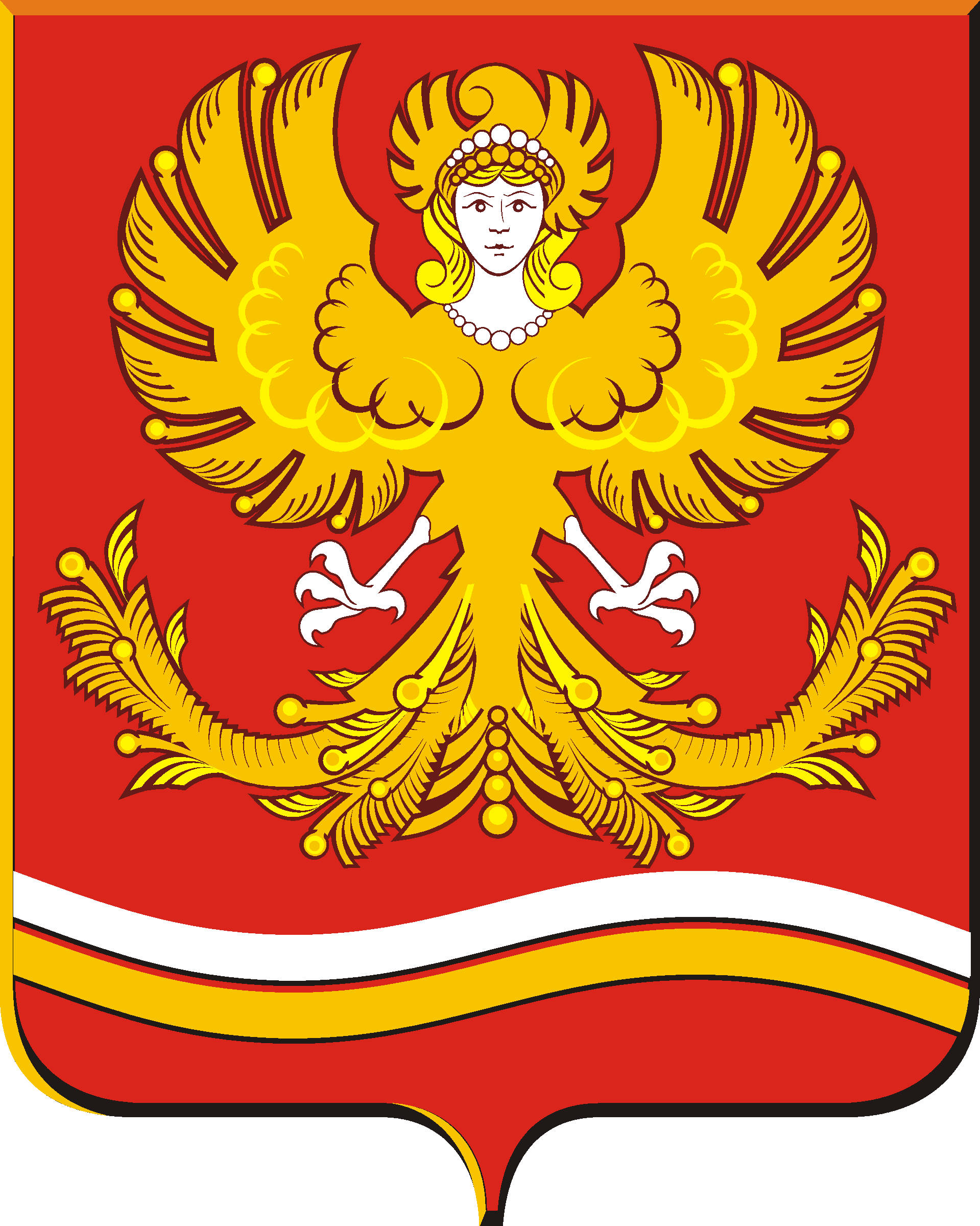 